Anexa – Formular F3Detalierea costurilor de realizare a activitatii de auditCosturile aferente intocmirii fiecarui raport de audit vor fi determinate in functie de perioada de raportare si volumul activitatilor realizate in cadrul contractului de servicii de audit de catre membrii echipei de audit pentru perioada de raportare vizata. Facturarea și plata serviciilor de audit se face conform cerințelor din caietul de sarcini.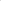 Administrator,Cheltuieli cu salariile remuneratia expertilorCheltuieli cu salariile remuneratia expertilorCheltuieli cu salariile remuneratia expertilorCheltuieli cu salariile remuneratia expertilorCheltuieli cu salariile remuneratia expertilorCheltuieli cu salariile remuneratia expertilorCheltuieli cu salariile remuneratia expertilorCheltuieli cu salariile remuneratia expertilorCheltuieli cu salariile remuneratia expertilorCheltuieli cu salariile remuneratia expertilorCheltuieli cu salariile remuneratia expertilorCheltuieli cu salariile remuneratia expertilorCheltuieli cu salariile remuneratia expertilorCheltuieli cu salariile remuneratia expertilorCheltuieli cu salariile remuneratia expertilorCheltuieli cu salariile remuneratia expertilorCheltuieli cu salariile remuneratia expertilorCheltuieli cu salariile remuneratia expertilorNume expertNume expertNume expertNume expertNume expertNume expertNume expertTarif orar lei/oraNumar zile alocateNumar ore/ziTotal ore alocateCheltuieli salarii audit proiectCheltuieli salarii audit proiectCheltuieli salarii audit proiectCheltuieli salarii audit proiectCheltuieli salarii audit proiectCheltuieli salarii audit proiectTotalTotalTotalTotalTotalTotalTotalCalcul cheltuieli transportCalcul cheltuieli transportCalcul cheltuieli transportCalcul cheltuieli transportCalcul cheltuieli transportCalcul cheltuieli transportCalcul cheltuieli transportCalcul cheltuieli transportCalcul cheltuieli transportCalcul cheltuieli transportCalcul cheltuieli transportCalcul cheltuieli transportCalcul cheltuieli transportCalcul cheltuieli transportCalcul cheltuieli transportCalcul cheltuieli transportCalcul cheltuieli transportCalcul cheltuieli transportDistanta (km)Ruta:..............Distanta (km)Ruta:..............Distanta (km)Ruta:..............Distanta dus-intors kmDistanta dus-intors kmConsum ......./100 kmPret combustibil / l. fara TVACheltuieli combustibil / deplasareCheltuieli combustibil / deplasareNumar deplasari / misiune auditNumar deplasari / misiune auditCheltuieli totale deplasare / misiune auditCheltuieli totale deplasare / misiune auditNumar deplasari estimateNumar deplasari estimateTotal cheltuieli proiectTotal cheltuieli proiectCalcul diurna acordataCalcul diurna acordataCalcul diurna acordataCalcul diurna acordataCalcul diurna acordataCalcul diurna acordataCalcul diurna acordataCalcul diurna acordataCalcul diurna acordataCalcul diurna acordataCalcul diurna acordataCalcul diurna acordataCalcul diurna acordataCalcul diurna acordataCalcul diurna acordataCalcul diurna acordataCalcul diurna acordataCalcul diurna acordataNumar expertiNumar expertiNumar expertiNumar expertiNumar expertiNumar zile deplasare / misiune auditNumar zile deplasare / misiune auditDiurna zilnica acordataDiurna zilnica acordataDiurna zilnica acordataDiurna zilnica acordataDiurna zilnica acordataCheltuieli totale diurna / misiune auditCheltuieli totale diurna / misiune auditNumar deplasari estimateNumar deplasari estimateTotal cheltuieli proiectTotal cheltuieli proiectCalcul cheltuieli cazareCalcul cheltuieli cazareCalcul cheltuieli cazareCalcul cheltuieli cazareCalcul cheltuieli cazareCalcul cheltuieli cazareCalcul cheltuieli cazareCalcul cheltuieli cazareCalcul cheltuieli cazareCalcul cheltuieli cazareCalcul cheltuieli cazareCalcul cheltuieli cazareCalcul cheltuieli cazareCalcul cheltuieli cazareCalcul cheltuieli cazareCalcul cheltuieli cazareCalcul cheltuieli cazareCalcul cheltuieli cazareNumar expertiNumar expertiNumar expertiNumar zile cazareNumar zile cazareNumar camere singleNumar camere dublePret camera single (lei, fara TVA)Pret camera single (lei, fara TVA)Pret camera dubla (lei, fara TVA)Pret camera dubla (lei, fara TVA)Cheltuieli cazare / misiune auditCheltuieli cazare / misiune auditNumar deplasari estimateNumar deplasari estimateTotal cheltuieli proiectTotal cheltuieli proiectCheltuieli administrare contract(amortizarea echipamentelor,telefonie,consumabileCheltuieli administrare contract(amortizarea echipamentelor,telefonie,consumabileCheltuieli administrare contract(amortizarea echipamentelor,telefonie,consumabileCheltuieli administrare contract(amortizarea echipamentelor,telefonie,consumabileCheltuieli administrare contract(amortizarea echipamentelor,telefonie,consumabileCheltuieli administrare contract(amortizarea echipamentelor,telefonie,consumabileCheltuieli administrare contract(amortizarea echipamentelor,telefonie,consumabileCheltuieli administrare contract(amortizarea echipamentelor,telefonie,consumabileCheltuieli administrare contract(amortizarea echipamentelor,telefonie,consumabileCheltuieli administrare contract(amortizarea echipamentelor,telefonie,consumabileCheltuieli administrare contract(amortizarea echipamentelor,telefonie,consumabileCheltuieli administrare contract(amortizarea echipamentelor,telefonie,consumabileCheltuieli indirecte (aproximativ....%)Cheltuieli indirecte (aproximativ....%)Cheltuieli indirecte (aproximativ....%)Cheltuieli indirecte (aproximativ....%)Profit (aprox.....%)Profit (aprox.....%)Total costuri